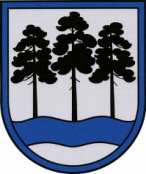 OGRES  NOVADA  PAŠVALDĪBAReģ.Nr.90000024455, Brīvības iela 33, Ogre, Ogres nov., LV-5001tālrunis 65071160, e-pasts: ogredome@ogresnovads.lv, www.ogresnovads.lv PAŠVALDĪBAS DOMES SĒDES PROTOKOLA IZRAKSTS49.Par Ogres novada pašvaldības darījumu ar lauksaimniecības zemi izvērtēšanas komisijas priekšsēdētāju un priekšsēdētāja vietniekuLikuma „Par zemes privatizāciju lauku apvidos” 30.¹panta pirmā daļa noteic, ka ar lauksaimniecības zemi veikto darījumu tiesiskumu uzrauga novada pašvaldības komisija.Ministru kabinets 2014.gada 2.decembra noteikumi Nr.748 „Noteikumi par lēmumu pieņemšanu darījumiem ar lauksaimniecības zemi” (turpmāk –  Noteikumi), paredz kārtību, kādā tiek izveidota un finansēta pašvaldības komisija, nosaka tās sastāvu, pašvaldības komisijas tiesības un pienākumus, kārtību, kādā pašvaldības komisija izskata iesniegumus par darījumiem ar lauksaimniecības zemi un pieņem lēmumu par piekrišanu lauksaimniecības zemes iegūšanai īpašumā vai atteikumu lauksaimniecības zemes iegūšanai īpašumā. Atbilstoši likuma „Par pašvaldībām” 21.panta pirmās daļas 24.punktam un Noteikumu 16.punktam novada pašvaldība no pašvaldības pārstāvjiem izveido komisiju vismaz piecu locekļu sastāvā lēmumu pieņemšanai par lauksaimniecības zemes iegūšanu īpašumā. Pašvaldībā  saņemts Ogres novada pašvaldības centrālās administrācijas Personālvadības nodaļas vadītājas vietnieces Antras Lastiņas 2022.gada 26.aprīļa iesniegums (reģistrēts Pašvaldībā 2022.gada 26.aprīlī ar reģistrācijas Nr.2-4.5/403) par piekrišanu veikt Ogres novada pašvaldības darījumu ar lauksaimniecības zemi izvērtēšanas komisijas priekšsēdētājas pienākumus.Pašvaldībā  saņemts Ogres novada pašvaldības centrālās administrācijas Nekustamo īpašumu pārvaldes nodaļas nekustamo īpašumu speciālistes Ingunas Nollendorfas 2022.gada 26.aprīļa iesniegums (reģistrēts Pašvaldībā 2022.gada 26.aprīlī ar reģistrācijas Nr.2-4.2/1283) par piekrišanu veikt Ogres novada pašvaldības darījumu ar lauksaimniecības zemi izvērtēšanas komisijas priekšsēdētāja vietnieces pienākumus.Pamatojoties uz likuma “Par pašvaldībām” 21.panta pirmās daļas 24.punktu, likuma “Par zemes privatizāciju lauku apvidos” 30.¹pantu pirmo daļu,balsojot: ar 20 balsīm "Par" (Andris Krauja, Artūrs Mangulis, Atvars Lakstīgala, Dace Kļaviņa, Dace Māliņa, Dace Nikolaisone, Dainis Širovs, Dzirkstīte Žindiga, Edgars Gribusts, Egils Helmanis, Gints Sīviņš, Ilmārs Zemnieks, Indulis Trapiņš, Jānis Iklāvs, Jānis Kaijaks, Jānis Lūsis, Jānis Siliņš, Pāvels Kotāns, Toms Āboltiņš, Valentīns Špēlis), "Pret" – nav, "Atturas" – nav, Ogres novada pašvaldības dome NOLEMJ:Izveidot Ogres novada pašvaldības darījumu ar lauksaimniecības zemi izvērtēšanas komisiju.Ievēlēt par Ogres novada pašvaldības darījumu ar lauksaimniecības zemi izvērtēšanas komisijas:priekšsēdētāju – Antru Lastiņu, Ogres novada pašvaldības centrālās administrācijas Personālvadības nodaļas vadītāja vietnieci;priekšsēdētāja vietnieku – Ingunu Nollendorfu, Ogres novada pašvaldības centrālās administrācijas Nekustamo īpašumu pārvaldes nodaļas nekustamo īpašumu speciālisti. Atzīt par spēku zaudējušiem:Ogres novada pašvaldības domes 2014.gada 18.decembra lēmumu “Par darījumu ar lauksaimniecības zemi izvērtēšanas komisijas izveidošanu”;Lielvārdes novada domes 2014.gada 10.decembra lēmumu “Par komisijas ar lauksaimniecības zemi veikto darījumu tiesiskuma uzraudzībai izveidošanu”;Ikšķiles novada domes 2014.gada 26.novembra lēmumu “Par Ikšķiles novada pašvaldības Lauksaimniecībā izmantojamās zemes atsavināšanas darījumu izvērtēšanas komisijas sastāva  apstiprināšanu”;Ķeguma novada domes 2015.gada 7.janvāra lēmumu “Par komisijas izveidošanu”.Noteikt, ka šis lēmums stājas spēkā 2022.gada 3.maijā.(Sēdes vadītāja,domes priekšsēdētāja E.Helmaņa paraksts)Ogrē, Brīvības ielā 33Nr.92022.gada  28.aprīlī